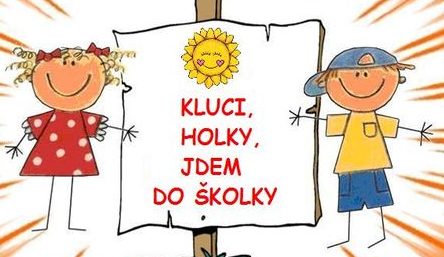 Pozvánka pro rodiče nově přijatých dětíMilí rodiče a děti,srdečně vás zveme do mateřské školy Kopretina, ul.Tyršovana slavnostní setkání „Poprvé spolu“Kdy :		 ve čtvrtek  31.8.2023  v 10,00 – 11,00 hodinKde : 		 ve třídě BERUŠEK (1. patro)Vezměte s sebou : podepsané papučky, můžete i věci dle seznamu,                               které děti budou v mateřské škole potřebovat                               a dobrou náladu			Budeme si hrát, povídat, seznámíte se s prostředím mateřské školy,                  svojí značkou, s novými kamarády a pracovnicemi mateřské                 školy. Rádi vám odpovíme na vše, co vás zajímá.                  Nezapomeňte finanční hotovost na úhradu                  kauce za bezpečnostní čip (1ks/50,-Kč).                                                                                 Těšíme se na Vás	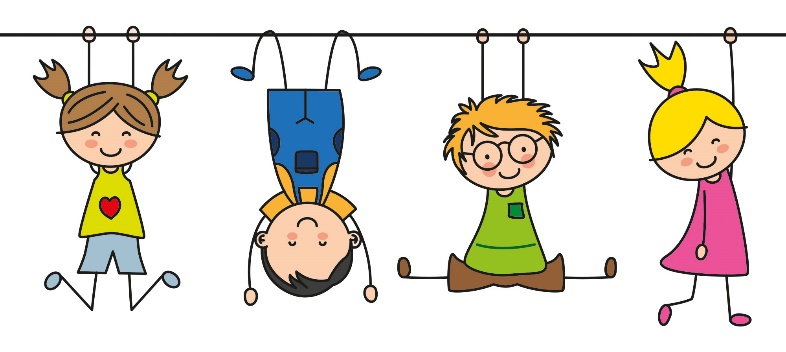 